献给母校北京101中学70周年校庆1967届高中五班  刘昕2016年3月10日忆往昔峥嵘岁月稠，
恰同学少年竞风流。
七十年弹指一挥间，
更几番风狂雷雨骤。
看如今故地仍依旧，
沐春风明园风景秀。
拂绿柳荷塘湖水皱，
艳阳高繁花似锦绣。
故园内复建旧亭阁，
绿荫中闪亮起新楼。
又多少后辈高科中，
满校园青春新俊秀。
放声唱高歌遏行云，
翩翩舞寒宫舒广袖。
又仿佛当年展风华，
知何处执教老泰斗？
一日师终身如父子，
承教诲何以作束脩？
恩师情常忆如陈酒，
更几番滋味在心头。
老同学泪眼双执手，
叹多少风霜染白头。
痛几位驾鹤登仙早，
知几人海外泛孤舟。
同忆取当年攻读苦，
共切磋解惑互援手。
争先后清晨跑苇塘，
市中运奖杯囊括走。
劳动课汗滳桃园土，
喜丰收硕果报金秋。
沾粥迹自嘲二校徽，
逞慓悍男生剃光头。
忆往昔笑中含热泪，
同窗情岁久愈深厚。
互叮咛彼此多珍重，
更相约来年再聚首。
愿母校百尺上层楼，
五百强名校争魁首。
盼后辈各业逞英豪，
祝师长松柏人长寿。
八十年校庆重相聚，
忆今朝但愿人长久。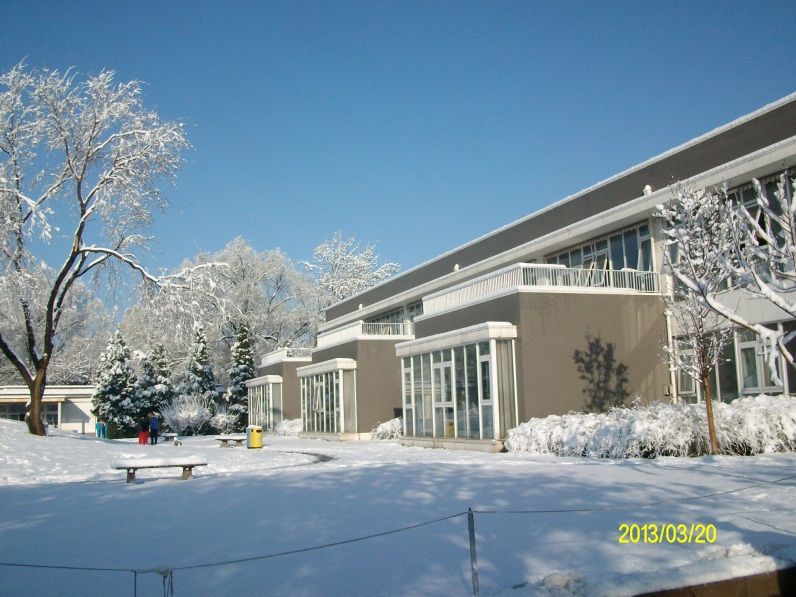 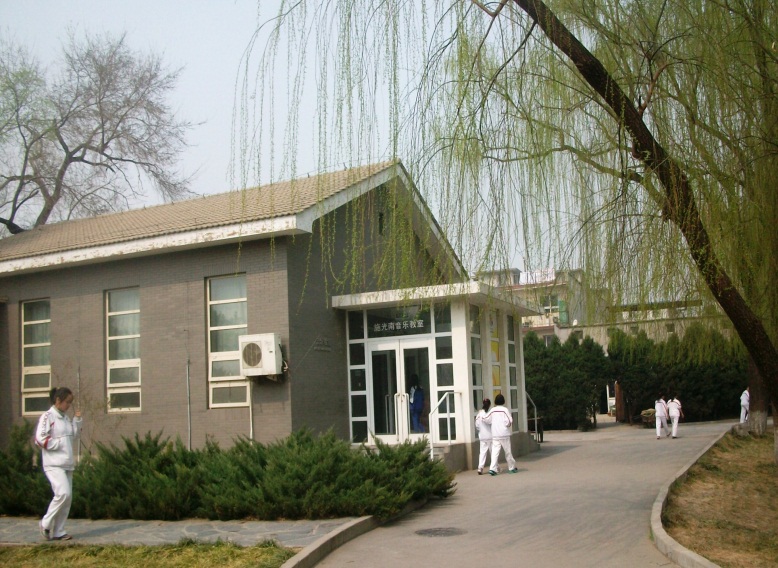 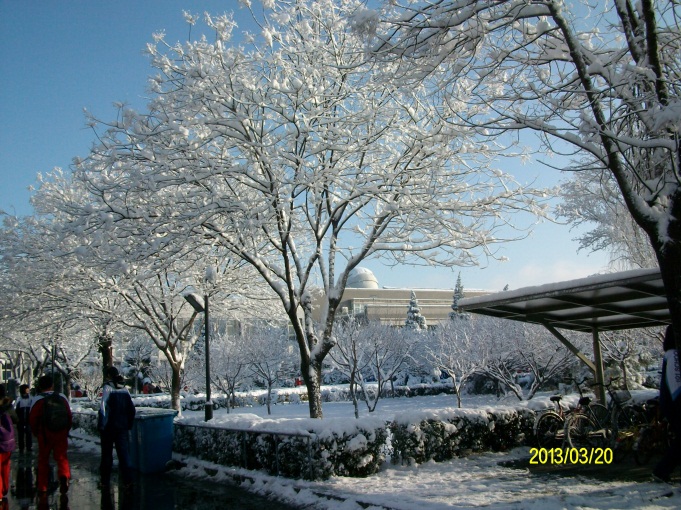 